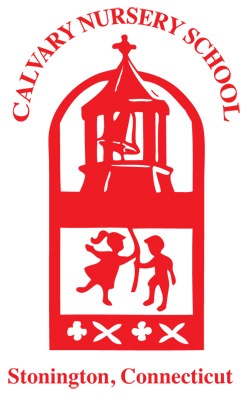 Calvary Nursery School -Application for Enrollment 2024-2025Child’s Name____________________	 Date of Birth_________ Gender _____M______F_________________Sibling of current CNS child or “alum”? (yes/no)		       Calvary Church member? (yes/no)Parent Name____________________________ Address___________________________________________Phone________________ Best time of day to reach you ______________Email________________________Parent Name____________________________ Address___________________________________________Phone________________ Best time of day to reach you ______________Email________________________How did you hear about Calvary Nursery School? _______________________________________________Has your child ever attended any nursery school, childcare, or other group experience? ______________Please describe briefly: ______________________________________________________________________________________________________________________________________________________________________________________________________________________________________________________________________________We offer a 5-hour program, with an extended day option until 4:00 PM.  The annual cost of the extended day will be added to your tuition. Children start arriving at 8:00 with the day formally starting at 9 AM. Children stay for lunch daily. Children leave for home at 1:00 PM for half day session.  Extended day will have a rest period of 45 minutes with pick up by 4:00 PM.  Chapel, Music & Movement, weekly visit to NESS and walks in the Village include all children regardless of schedule selection. Please indicate your child’s preferred schedule (Circle all that apply)T/Th			M/W/F			M-F		    2 Days $3535		3 Days $5302		5 Days	$8837Extended Day 2 Days $5141		3 Days $7712		5 Days $12853Extended day is dependent on enrollment and a minimum of 5 students are required for each day. Due to enrollment requirements, refunds for extended days cannot be guaranteed once the school year starts.Please return this completed form with an application fee of $50Application fee is non-refundable. There is a $500 non-refundable fee which will be applied towards the tuition fee.Families applying for scholarships may have the fee waived.  For more information about our scholarship program please contact Calvary Church Financial Secretary, at 535-1181 x 12 (all inquiries are confidential).  _______________________________________________________________________________________For CNS Office Use$50 Registration Fee Paid _______$500 Deposit Fee Paid_______ Received by __________ Date________